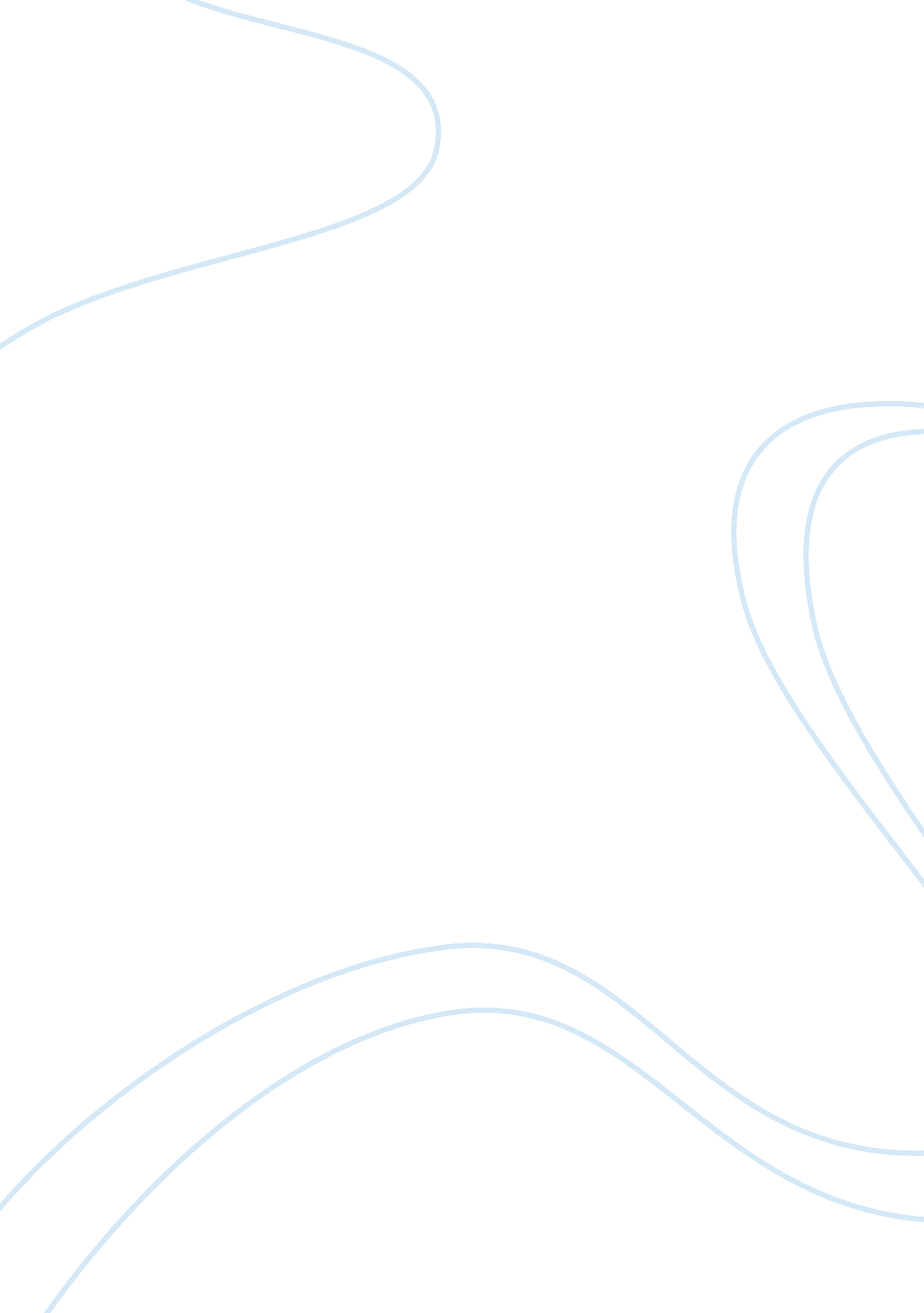 Nortels business practicesBusiness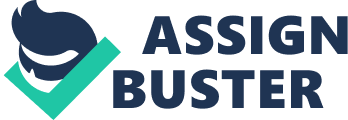 There have sometimes been problems at Nortel, as there have been in any company that is more than 100 years old. An accounting scandal a few years ago put a dent in the company’s reputation. This, however, was an anomaly. Nortel has learned from its mistakes. It has a strict business and ethics code which goes a long way to restoring the company’s reputation. It is not necessary to tie Nortel down in a web of social responsibilities that will seriously cut into its margins. These are dark economic times and it is important for Nortel to have as much flexibility as possible as it restructures its debt. Imposing a series of unreasonable burdens and responsibilities on the company goes against capitalist ethos and will deeply harm shareholders and stakeholders in the company. 